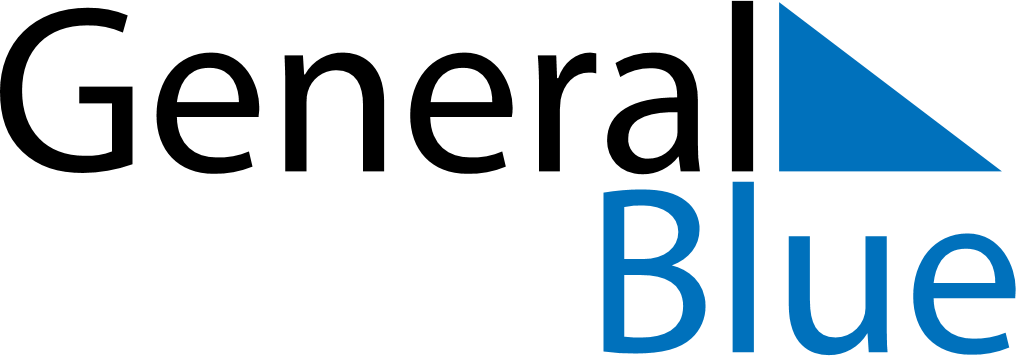 June 2024June 2024June 2024June 2024June 2024June 2024June 2024Vadstena, OEstergoetland, SwedenVadstena, OEstergoetland, SwedenVadstena, OEstergoetland, SwedenVadstena, OEstergoetland, SwedenVadstena, OEstergoetland, SwedenVadstena, OEstergoetland, SwedenVadstena, OEstergoetland, SwedenSundayMondayMondayTuesdayWednesdayThursdayFridaySaturday1Sunrise: 4:03 AMSunset: 9:53 PMDaylight: 17 hours and 49 minutes.23345678Sunrise: 4:02 AMSunset: 9:54 PMDaylight: 17 hours and 52 minutes.Sunrise: 4:01 AMSunset: 9:56 PMDaylight: 17 hours and 55 minutes.Sunrise: 4:01 AMSunset: 9:56 PMDaylight: 17 hours and 55 minutes.Sunrise: 3:59 AMSunset: 9:57 PMDaylight: 17 hours and 57 minutes.Sunrise: 3:58 AMSunset: 9:59 PMDaylight: 18 hours and 0 minutes.Sunrise: 3:57 AMSunset: 10:00 PMDaylight: 18 hours and 2 minutes.Sunrise: 3:57 AMSunset: 10:01 PMDaylight: 18 hours and 4 minutes.Sunrise: 3:56 AMSunset: 10:02 PMDaylight: 18 hours and 6 minutes.910101112131415Sunrise: 3:55 AMSunset: 10:03 PMDaylight: 18 hours and 8 minutes.Sunrise: 3:54 AMSunset: 10:04 PMDaylight: 18 hours and 10 minutes.Sunrise: 3:54 AMSunset: 10:04 PMDaylight: 18 hours and 10 minutes.Sunrise: 3:54 AMSunset: 10:05 PMDaylight: 18 hours and 11 minutes.Sunrise: 3:53 AMSunset: 10:06 PMDaylight: 18 hours and 13 minutes.Sunrise: 3:53 AMSunset: 10:07 PMDaylight: 18 hours and 14 minutes.Sunrise: 3:52 AMSunset: 10:08 PMDaylight: 18 hours and 15 minutes.Sunrise: 3:52 AMSunset: 10:09 PMDaylight: 18 hours and 16 minutes.1617171819202122Sunrise: 3:52 AMSunset: 10:09 PMDaylight: 18 hours and 17 minutes.Sunrise: 3:52 AMSunset: 10:10 PMDaylight: 18 hours and 18 minutes.Sunrise: 3:52 AMSunset: 10:10 PMDaylight: 18 hours and 18 minutes.Sunrise: 3:52 AMSunset: 10:10 PMDaylight: 18 hours and 18 minutes.Sunrise: 3:52 AMSunset: 10:11 PMDaylight: 18 hours and 19 minutes.Sunrise: 3:52 AMSunset: 10:11 PMDaylight: 18 hours and 19 minutes.Sunrise: 3:52 AMSunset: 10:11 PMDaylight: 18 hours and 19 minutes.Sunrise: 3:52 AMSunset: 10:12 PMDaylight: 18 hours and 19 minutes.2324242526272829Sunrise: 3:53 AMSunset: 10:12 PMDaylight: 18 hours and 18 minutes.Sunrise: 3:53 AMSunset: 10:12 PMDaylight: 18 hours and 18 minutes.Sunrise: 3:53 AMSunset: 10:12 PMDaylight: 18 hours and 18 minutes.Sunrise: 3:54 AMSunset: 10:12 PMDaylight: 18 hours and 18 minutes.Sunrise: 3:54 AMSunset: 10:11 PMDaylight: 18 hours and 17 minutes.Sunrise: 3:55 AMSunset: 10:11 PMDaylight: 18 hours and 16 minutes.Sunrise: 3:56 AMSunset: 10:11 PMDaylight: 18 hours and 15 minutes.Sunrise: 3:56 AMSunset: 10:11 PMDaylight: 18 hours and 14 minutes.30Sunrise: 3:57 AMSunset: 10:10 PMDaylight: 18 hours and 12 minutes.